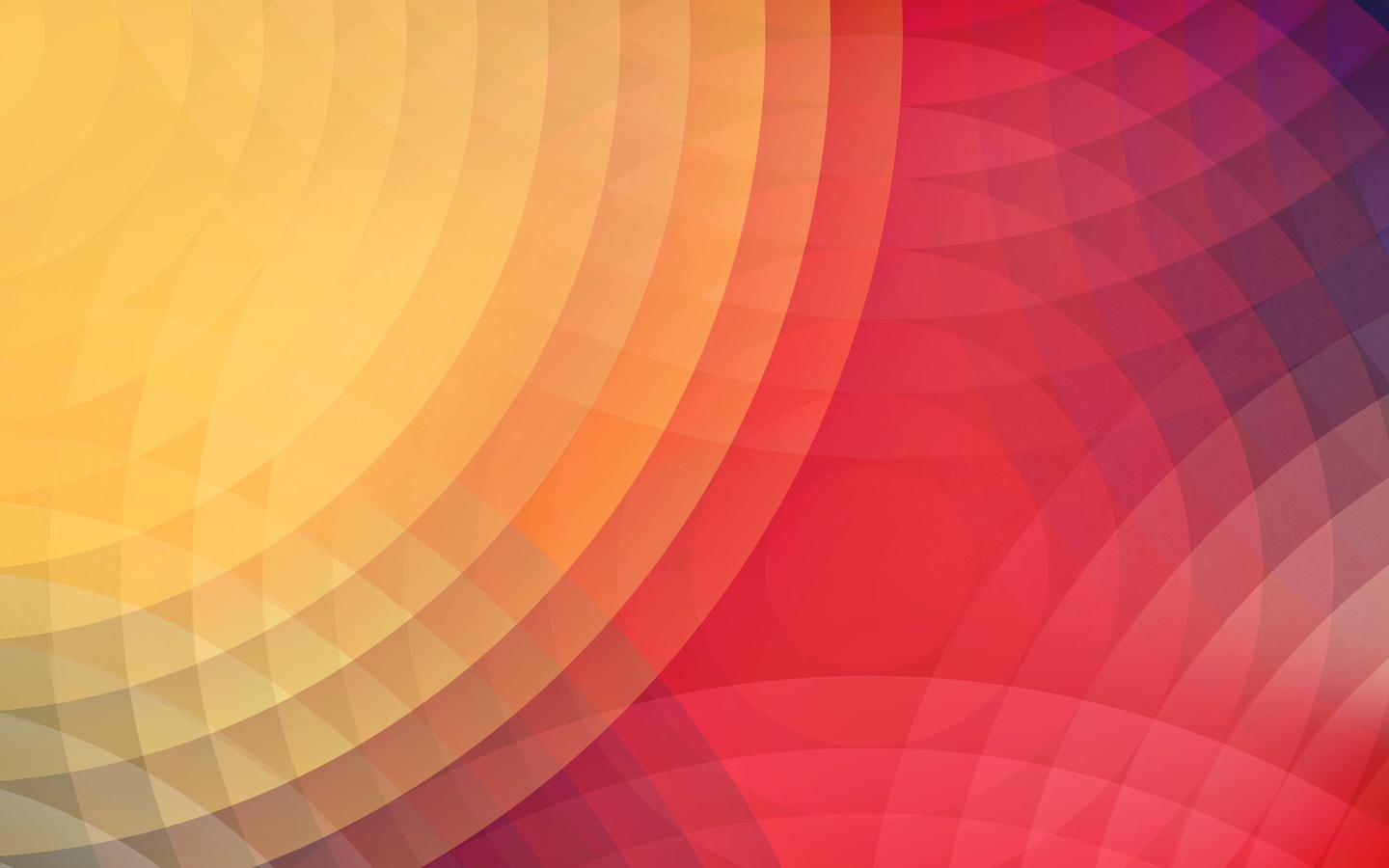 Муниципальное казенное общеобразовательное учреждение«Яйская                            общеобразовательная школа-интернат психолого-педагогической поддержки»                    Я творец своей жизни                                                                                                                                                                       сценарий                                                                                                                Воспитатель:                                                                                                  Галиакбарова Ю.Г.                                                                       Яя                                                                       2018            Автор – составитель  Галиакбарова Юлия Георгиевна, воспитатель МКОУ«Яйская общеобразовательная школа-интернат психолого-педагогической поддержки» Галиакбарова Юлия Георгиевна// Я творец своей жизни. Сценарий. -2018.-с.7     Данный сценарий представляет собой разработку внеклассного мероприятия направленного на   расширение кругозора обучающихся о своём крае, о людях, населяющих нашу область.      На данных занятиях предусмотрен большой объем по обогащению и уточнению словаря. В сценарии представлены  факты из жизни реальных людей,  проживающих в нашем крае, творческие задания, задания на развитие логического мышления.    Данный сценарий может быть использован на внеклассных мероприятиях посвященных изучению родного края.                                                  СодержаниеПояснительная записка…………………………………………………………..3Ход ведения занятия……………………………………………………………..5Список литературы………………………………………………………………8                        Пояснительная запискаВ нашем мире большое количество легендарных людей, о которых мы слышали на уроках истории, в новостях или просто читали книги, в которых упоминались знаменитые люди. Наряду с известными личностями, также существуют и те герои, чьи имена знает лишь небольшое количество людей, а ведь они тоже создают историю человечества. В каждом городе, районе есть свои герои, «сыны» Родины, которые прославили нашу страну. Наша земля дала России и миру многих замечательных людей. Среди них есть заслуженные люди труда, военные и люди других профессий. И пусть их дела и подвиги не изучают в школах, но они запечатлены в истории нашего края. К сожалению, мы многого не знаем  о наших земляках, о людях, которые жили или живут рядом с нами. Но о них много интересного можно рассказать. Каждый из них достоин уважения и похвалы.Я  остановила свой выбор на этой теме потому, что на примере своих земляков дети учатся любить свой край, уважать труд других людей, а также способствует формирование трудолюбия у обучающиеся.  Структура и содержание внеклассного мероприятия  учитывают возрастные особенности обучающихся.Цель: расширение знаний и представлений детей о родном крае, познакомить сверстников с жизнью и профессиональным путем наших земляков.Задачи:воспитательные:–способствовать формированию нравственных качеств человека и гражданина, а именно: активности, ответственности, взаимопомощи, трудолюбия;-способствовать воспитанию ответственного отношения к своей жизни;-помочь детям в социализации, в осознании себя, своего места в жизни;развивающие:-способствовать формированию чувства гордости за достижения своих соотечественников;коррекционные:-содействовать коррекции ВПФ (памяти, внимания, мышления).Формы и методы работы: групповая  и индивидуальная работа, беседа с элементами дискуссии, работа в парах.Тип занятия:  воспитательный час.Оборудование:  иллюстрации, картинки, пословицы,  ИКТ.Ход мероприятия :I.Орг. момент -Здравствуйте, ребята, я очень рада видеть вас. Давайте поприветствуем улыбкой друг друга. Чтобы классный час был интересным и полезным, я попрошу вас быть моими помощниками, слушать внимательно. И конечно не молчать, а на вопросы отвечать. Пожелаем мысленно друг другу удачи.Среди просторов нашей большой страны есть край, где мы  живём, где наш родной дом, это наша Малая Родина. Ребята, а как вы понимаете слова «малая Родина»?  Да, все ваши ответы правильные – Кемеровская область, Кузбасс, земля Кузнецкая… Названия разные, но обозначают они одно и то же. Это наша малая Родина, где мы родились и живём. Ребята, а вы знаете, когда день рождения нашей Кемеровской области, нашего родного края? (26 января). Сколько лет нашему краю? В этом году наш район отметит юбилейную дату 75-летие. Каждый человек, живущий на планете, испытывает чувство гордости за свою Родину, свой народ и страну, свою землю и ее историю. Мне очень хочется, чтобы вы гордились своей родиной. А для этого надо очень сильно любить и беречь её.II Основная частьРебята прочитайте на доске название сегодняшнего занятия .Задание 1: Работа над понятием «Творец»– Слово «творец» – от слов «творить», «делать», «совершать», «создавать». –– Кто такой, по-вашему, творец? (Это человек который создаёт или что то делает.) Наш край ребята это край, в котором живут замечательные люди: хлеборобы и животноводы, рабочие заводов и фабрик.  Все они стремятся сделать наш Кузбасс ещё лучше, богаче, красивее.  Сегодня я хочу  познакомить вас с теми людьми, которые живут рядом с нами и очень много времени отдают любимому делу, которые являются творцом своего счастья и успехаКогда человек появляется на свет, родители дают ему имя. С этим именем он неразрывно связан всю жизнь. Точно так же неразрывно связан он и со своей Родиной. Ребята вы знаете как называется наша родина. Наша Родина – Россия. А сейчас ребята, посмотрите на доску, подумайте, что для вас значит родина. Подберите несколько прилагательных на каждую букву слова родина. Объясните, почему вы так решили.Р – родная0 – огромнаяД – добрая, добродушнаяИ – интересная, Н – надёжнаяА – актуальная (важно, существенно в настоящий момент.)  Нет на земле человека, который бы не хотел видеть свою Родину лучше и краше, чтобы наш родной уголок радовал глаз. Каждому человеку нужно любить и беречь свою Родину, тогда она будет красивой, удивительной, великолепной и чудесной. Человек по- настоящему бережет и защищает только то, что любит.. И мы тоже любим свою Отчизну, где мы родились, где мы живем. Мы любуемся своим родным уголком нашего края. Родина для человека – это свой дом, очаг, близкие, родные, мама. Давайте с вами вспомним какие пословицы о Родине вы знаете? Посмотрите на доску, вам нужно собрать пословицу о Родине. 2 Задание «Собери пословицу» Нет в мире краше Родины нашейДля Родины своей ни сил, ни жизни не жалейНа родной стороне и камешек знакомГде родился там и сгодился Только тому почет будет, кто Родину не на словах, а делом любит.………………………………………………………………………………………………………………………………………………………………………………………………………………………………………………………………………………………………………………………………………………………………………………………………………………………………………………………………………………………………………………………………………………………………………………………………….